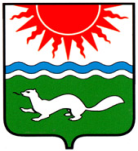   АДМИНИСТРАЦИЯ СОСЬВИНСКОГО  ГОРОДСКОГО  ОКРУГАП О С Т А Н О В Л Е Н И Е от  08.08.2013  №  664 р.п. СосьваО проведении спортивных мероприятий, посвященных празднованию Дня физкультурника	В целях проведения спортивно-массовых мероприятий, посвященных празднованию Дня физкультурника, организации досуга населения п. Сосьва, в соответствии с планом мероприятий муниципальной целевой программы «Развитие физической культуры спорта и туризма в Сосьвинском городском округе»                        на 2012 - 2015 годы, утвержденной постановлением   администрации Сосьвинского городского округа от 03.11.2011 №1031, а также руководствуясь статьями 30.1 и 45 Устава Сосьвинского городского округа, администрация Сосьвинского городского округаПОСТАНОВЛЯЕТ:1. Провести 10.08.2013 года спортивно-массовые мероприятия, посвященные празднованию Дня физкультурника.2. Утвердить:1) план спортивно-массовых мероприятий, посвященных празднованию Дня физкультурника (приложение № 1);2) смету на проведение спортивно-массовых мероприятий, посвященных празднованию Дня физкультурника (приложение № 2).3. Начальнику Отраслевого органа администрации Сосьвинского городского  «Управление по делам культуры, молодежи и спорта» (Юрлова Е.Г.), начальнику территориального управления администрации Сосьвинского городского округа (Лаптева Н.А.) организовать и провести мероприятия, посвященные  празднованию Дня физкультурника.4. Рекомендовать главному врачу ГБУЗ «Восточная районная больница» (Соколова Т.Е.) обеспечить дежурство скорой помощи 10.08.2013 года с 10.00 до 16.00 часов на весь период проведения спортивно-массовых мероприятий.5. Директору МКУ «Централизованная бухгалтерия Сосьвинского городского округа» (Фатьянова Е.В.) произвести расходы по Отраслевому органу администрации Сосьвинского городского округа «Управление по делам культуры, молодежи и спорта» подраздел 1101 «Физическая культура и спорт», целевая статья 7951200 «Муниципальная целевая программа «Развитие физической культуры спорта и туризма  в Сосьвинском городском округе» на 2012 - 2015 годы, вид расхода 244 «Прочая закупка товаров, работ и услуг для государственных и муниципальных нужд» в сумме 15 000 руб. согласно сметы (Приложение №2).6. Опубликовать настоящее постановление в приложении к информационной общественно-политической газете «Новая плюс Серов ТВ» - «Муниципальный вестник» и официальном сайте администрации Сосьвинского городского округа.7. Контроль исполнения настоящего постановления возложить на заместителя главы администрации Сосьвинского городского округа по социальным вопросам Д.А. Каданцева.Глава администрации  Сосьвинского городского округа					                      А.В. Козяев       Приложение № 1       к постановлению администрации        Сосьвинского городского  округа       от   08.08.2013 №  664 ПЛАНспортивно-массовых мероприятий, посвященных празднованию Дня физкультурника       Приложение № 2       к постановлению администрации        Сосьвинского городского  округа       от  08.08.2013  №  664СМЕТА на проведение спортивно-массовых мероприятий, посвященных празднованию Дня физкультурника№ п/пУчреждения  МероприятияДата проведенияОтветственный123451Отраслевой орган администрации Сосьвинского городского округа «Управление по делам культуры, молодежи и спорта»Спортивные мероприятия:- мини-футбол;- стритбол;- настольный теннис.10.08.2013г.Начальник Отраслевогооргана администрации Сосьвинского городского округа «Управление по делам культуры, молодежи и спорта»№ п/пНаименование расходовСумма (руб.)КБК1Приобретение призов 10 000 ст. 2902 Оплата питание участников соревнований5 000ст. 226ИТОГО15 000 